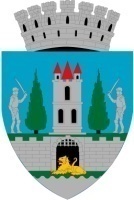 Primarul Municipiului Satu Mare, Kereskényi GáborÎn temeiul prevederilor art. 136 alin. (1) din O.U.G.nr. 57/20019 privind Codul Administrativ, cu modificările și completările ulterioare, îmi exprim inițiativa de promovare a proiectului de hotărâre privind aprobarea încheierii Acordului de Parteneriat în vederea realizării proiectului ”Realizarea, implementarea, utilizarea și administrarea sistemelor informatice de înaltă performanță, la nivelul județului Satu Mare, dezvoltate și găzduite prin sistemul Cloud Regional Nord-Vest”, proiect în susținerea căruia formulez următorulReferat de aprobareUAT Judeţul Satu Mare intenţionează depunerea proiectului “ Realizarea, implementarea, utilizarea și administrarea sistemelor informatice de înaltă performanță, la nivelul județului Satu Mare, dezvoltate și găzduite prin sistemul Cloud Regional Nord-Vest” cu finanţare din fonduri externe nerambursabile prin Programul Regional Nord-Vest 2021-2027, în baza unui acord de parteneriat cu municipiul reşedinţă de judeţ şi celelalte 64 unităţi administrativ teritoriale de pe raza judeţului Satu Mare. Proiectul vizează implementarea, adaptarea pentru utilizator şi administrarea sistemelor informatice de înaltă performanţă dezvoltate şi găzduite prin sistemul Cloud Regiunea Nord-Vest, care oferă cadrul necesar pentru interoperabilitatea bazelor de date ale administraţiilor publice locale.Obiectul acordului de parteneriat îl constituie crearea cadrului de colaborare între parteneri, în vederea prestării etapizate a următoarelor activități: Etapa I: - evaluarea cerințelor operaționale ale autorităților publice locale din județul Satu Mare  în vederea dimensionării și proiectării infrastructurii Cloud-ului Regional Nord-Vest și maparea fluxurilor acestora. Etapa II: - ulterior finalizării etapei I, pregătirea şi depunerea de către Liderul prezentului parteneriat a unei cereri de finanțare, în cadrul PR N-V 2021-2027 pentru implementarea, adaptarea pentru utilizator și administrarea sistemelor informatice de înaltă performanță dezvoltate și găzduite prin sistemul Cloud Regiunea Nord-Vest, sistemele de software de e-guvernare, care au ca scop digitalizarea și optimizarea sistemelor de funcționare a administrațiilor publice locale, care oferă cadrul necesar pentru interoperabilitatea bazelor de date ale administrației publice, pentru facilitarea relaționării cetățenilor cu autoritățile publice locale.Acordul de Parteneriat intră în vigoare la data semnării de către părţi şi este valabil până la expirarea perioadei de valabilitate a contractului de finanțare al proiectului “Realizarea, implementarea, utilizarea și administrarea sistemelor informatice de înaltă performanță, la nivelul județului Satu Mare, dezvoltate și găzduite prin sistemul Cloud Regiunea Nord-Vest”, care va face obiectul cererii de finanțare depuse de către parteneri.Față de cele expuse mai sus, în vederea încheierii acordului de parteneriat cu UAT Judeţul Satu Mare şi celelalte UAT de pe raza judeţului Satu Mare, propun spre analiză și aprobare Consiliului Local al Municipiului Satu Mare proiectul de hotărâre privind aprobarea încheierii Acordului de Parteneriat în vederea realizării proiectului ”Realizarea, implementarea, utilizarea și administrarea sistemelor informatice de înaltă performanță, la nivelul județului Satu Mare, dezvoltate și găzduite prin sistemul Cloud Regional Nord-Vest” în forma prezentată de executiv.INIŢIATOR :PRIMAR                                                                   Kereskényi Gábor